ПРАВИТЕЛЬСТВО ПЕНЗЕНСКОЙ ОБЛАСТИПОСТАНОВЛЕНИЕот 9 апреля 2018 г. N 212-пПОБ УТВЕРЖДЕНИИ ПОРЯДКА ПОДАЧИ И РАССМОТРЕНИЯ ЖАЛОБНА РЕШЕНИЯ И ДЕЙСТВИЯ (БЕЗДЕЙСТВИЕ) ИСПОЛНИТЕЛЬНЫХ ОРГАНОВГОСУДАРСТВЕННОЙ ВЛАСТИ (ОРГАНОВ МЕСТНОГО САМОУПРАВЛЕНИЯМУНИЦИПАЛЬНЫХ ОБРАЗОВАНИЙ) ПЕНЗЕНСКОЙ ОБЛАСТИ И ИХДОЛЖНОСТНЫХ ЛИЦ, ГОСУДАРСТВЕННЫХ ГРАЖДАНСКИХ (МУНИЦИПАЛЬНЫХ)СЛУЖАЩИХ И ПОРЯДКА ПОДАЧИ И РАССМОТРЕНИЯ ЖАЛОБ НА РЕШЕНИЯИ ДЕЙСТВИЯ (БЕЗДЕЙСТВИЕ) МНОГОФУНКЦИОНАЛЬНЫХ ЦЕНТРОВПЕНЗЕНСКОЙ ОБЛАСТИ И ИХ РАБОТНИКОВ ПРИ ПРЕДОСТАВЛЕНИИГОСУДАРСТВЕННЫХ УСЛУГВ соответствии с Федеральным законом от 27.07.2010 N 210-ФЗ "Об организации предоставления государственных и муниципальных услуг" (с последующими изменениями), руководствуясь Законом Пензенской области от 22.12.2005 N 906-ЗПО "О Правительстве Пензенской области" (с последующими изменениями), Правительство Пензенской области постановляет:1. Утвердить прилагаемые:1.1. Порядок подачи и рассмотрения жалоб на решения и действия (бездействие) исполнительных органов государственной власти (органов местного самоуправления муниципальных образований) Пензенской области и их должностных лиц, государственных гражданских (муниципальных) служащих (далее - Порядок 1).1.2. Порядок подачи и рассмотрения жалоб на решения и действия (бездействие) многофункциональных центров Пензенской области и их работников при предоставлении государственных услуг (далее - Порядок 2).2. Определить уполномоченным должностным лицом на рассмотрение жалоб на решения и действия (бездействие) многофункциональных центров Пензенской области начальника отдела государственного управления Министерства экономики Пензенской области (далее - уполномоченное лицо).(в ред. Постановлений Правительства Пензенской обл. от 26.10.2018 N 573-пП, от 22.02.2019 N 113-пП)3. Исполнительным органам государственной власти (органам местного самоуправления муниципальных образований) Пензенской области при рассмотрении жалоб заявителей на решения и действия (бездействие) должностных лиц, государственных гражданских (муниципальных) служащих, принятые в ходе предоставления государственных услуг, руководствоваться Порядком 1.4. Исполнительному органу государственной власти (органу местного самоуправления муниципального образования) Пензенской области, являющемуся учредителем многофункционального центра (далее - учредитель многофункционального центра), уполномоченному должностному лицу, руководителям многофункциональных центров Пензенской области при рассмотрении жалоб заявителей на решения и действия (бездействие) многофункциональных центров Пензенской области и их работников, принятые в ходе предоставления государственных услуг, руководствоваться Порядком 2.5. Установить, что в случае, если федеральным законом, которым руководствуются при предоставлении государственной услуги исполнительный орган государственной власти (орган местного самоуправления муниципального образования) Пензенской области, многофункциональные центры Пензенской области, установлен порядок (процедура) подачи и рассмотрения жалоб на решения и действия (бездействие) органов, предоставляющих государственные услуги, их должностных лиц либо государственных гражданских (муниципальных) служащих, а также на решения и действия (бездействие) многофункциональных центров Пензенской области и их работников, положения Порядка 1 и Порядка 2 не применяются.6. Признать утратившими силу:6.1. Постановление Правительства Пензенской области от 06.02.2013 N 40-пП "Об утверждении порядка подачи и рассмотрения жалоб на решения и действия (бездействие) исполнительных органов государственной власти (органов местного самоуправления муниципальных образований) Пензенской области и их должностных лиц, государственных гражданских (муниципальных) служащих при предоставлении государственных услуг".6.2. Пункт 2 постановления Правительства Пензенской области от 19.04.2013 N 287-пП "О внесении изменений в отдельные нормативные правовые акты Правительства Пензенской области".6.3. Постановление Правительства Пензенской области от 16.01.2014 N 10-пП "О внесении изменений в порядок подачи и рассмотрения жалоб на решения и действия (бездействие) исполнительных органов государственной власти (органов местного самоуправления муниципальных образований) Пензенской области и их должностных лиц, государственных гражданских (муниципальных) служащих при предоставлении государственных услуг, утвержденный постановлением Правительства Пензенской области от 06.02.2013 N 40-пП (с последующими изменениями)".6.4. Пункт 1 постановления Правительства Пензенской области от 21.02.2014 N 110-пП "О внесении изменений в отдельные нормативные правовые акты Правительства Пензенской области".6.5. Постановление Правительства Пензенской области от 27.07.2017 N 360-пП "О внесении изменения в порядок подачи и рассмотрения жалоб на решения и действия (бездействие) исполнительных органов государственной власти (органов местного самоуправления муниципальных образований) Пензенской области и их должностных лиц, государственных гражданских (муниципальных) служащих при предоставлении государственных услуг, утвержденный постановлением Правительства Пензенской области от 06.02.2013 N 40-пП (с последующими изменениями)".7. Настоящее постановление опубликовать в газете "Пензенские губернские ведомости" и разместить (опубликовать) на "Официальном интернет-портале правовой информации" (www.pravo.gov.ru) и на официальном сайте Правительства Пензенской области в информационно-телекоммуникационной сети "Интернет".8. Контроль за исполнением настоящего постановления возложить на заместителя Председателя Правительства Пензенской области, координирующего вопросы социально-экономического развития территории.ГубернаторПензенской областиИ.А.БЕЛОЗЕРЦЕВУтвержденПостановлениемПравительства Пензенской областиот 9 апреля 2018 г. N 212-пППОРЯДОКПОДАЧИ И РАССМОТРЕНИЯ ЖАЛОБ НА РЕШЕНИЯИ ДЕЙСТВИЯ (БЕЗДЕЙСТВИЕ) ИСПОЛНИТЕЛЬНЫХ ОРГАНОВГОСУДАРСТВЕННОЙ ВЛАСТИ (ОРГАНОВ МЕСТНОГО САМОУПРАВЛЕНИЯМУНИЦИПАЛЬНЫХ ОБРАЗОВАНИЙ) ПЕНЗЕНСКОЙ ОБЛАСТИ И ИХДОЛЖНОСТНЫХ ЛИЦ, ГОСУДАРСТВЕННЫХ ГРАЖДАНСКИХ (МУНИЦИПАЛЬНЫХ)СЛУЖАЩИХ ПРИ ПРЕДОСТАВЛЕНИИ ГОСУДАРСТВЕННЫХ УСЛУГ1. Настоящий Порядок определяет особенности подачи и рассмотрения жалоб на нарушение порядка предоставления государственных услуг, выразившееся в неправомерных решениях и действиях (бездействии) исполнительных органов государственной власти (органов местного самоуправления муниципальных образований) Пензенской области и их должностных лиц, государственных гражданских (муниципальных) служащих, при предоставлении государственных услуг (далее - жалобы).2. Жалоба подается в исполнительный орган государственной власти Пензенской области, орган местного самоуправления соответствующего муниципального образования Пензенской области, предоставляющие государственные услуги (далее - органы, предоставляющие услуги), в письменной форме, в том числе при личном приеме заявителя, или в электронном виде. Жалоба в письменной форме может быть также направлена по почте.3. В случае предоставления государственной услуги несколькими исполнительными органами государственной власти Пензенской области жалоба подается в тот исполнительный орган государственной власти Пензенской области, решения и действия (бездействие) которого и его должностных лиц, государственных гражданских служащих, обжалуются.4. В случае предоставления исполнительным органом государственной власти Пензенской области государственной услуги совместно с органами местного самоуправления муниципальных образований Пензенской области жалоба подается:а) в исполнительный орган государственной власти Пензенской области; <1>--------------------------------<1> - При обжаловании решений и действий (бездействия) исполнительного органа государственной власти, его должностных лиц, государственных гражданских служащихб) в орган местного самоуправления соответствующего муниципального образования Пензенской области. <2>--------------------------------<2> - При обжаловании решений и действий (бездействия) органа местного самоуправления, его должностных лиц, муниципальных служащих5. В случае подачи жалобы при личном приеме заявитель представляет документ, удостоверяющий его личность, в соответствии с действующим законодательством.6. В случае если жалоба подается через представителя заявителя, также представляется документ, подтверждающий полномочия на осуществление действий от имени заявителя в соответствии с действующим законодательством.7. В электронном виде жалоба может быть подана заявителем посредством:а) официального сайта органа, предоставляющего услугу, в информационно-телекоммуникационной сети "Интернет";б) электронной почты органа, предоставляющего услугу;в) федеральной государственной информационной системы "Единый портал государственных и муниципальных услуг (функций)";г) региональной государственной информационной системы "Портал государственных и муниципальных услуг (функций) Пензенской области";д) федеральной государственной информационной системы, обеспечивающей процесс досудебного (внесудебного) обжалования решений и действий (бездействия), совершенных при предоставлении государственных и муниципальных услуг.(п. 7 в ред. Постановления Правительства Пензенской обл. от 05.06.2018 N 306-пП)8. Подача жалобы и документов, предусмотренных пунктами 5 и 6 настоящего Порядка, в электронном виде осуществляется заявителем (представителем заявителя) в соответствии с действующим законодательством.9. Рассмотрение жалоб осуществляется уполномоченными на это должностными лицами органа, предоставляющего государственную услугу, в отношении решений и действий (бездействия) данного органа, его должностных лиц, государственных гражданских (муниципальных) служащих.10. Жалоба на решения и действия (бездействие) руководителя исполнительного органа государственной власти Пензенской области подается в Правительство Пензенской области и рассматривается Вице-губернатором - руководителем аппарата Губернатора и Правительства Пензенской области, Председателем Правительства Пензенской области, первым заместителем Председателя Правительства Пензенской области, заместителями Председателя Правительства Пензенской области в соответствии с распределением обязанностей с учетом требований, установленных настоящим Порядком.(п. 10 в ред. Постановления Правительства Пензенской обл. от 13.04.2020 N 229-пП)11. Жалоба на решения и действия (бездействие) руководителя органа местного самоуправления муниципального образования Пензенской области подается в исполнительный орган государственной власти Пензенской области, к компетенции которого относится оказание методической помощи органам местного самоуправления муниципальных образований Пензенской области в организации их работы по вопросам осуществления отдельных государственных полномочий, предусматривающих предоставление соответствующей государственной услуги, и рассматривается уполномоченными на это должностными лицами данного органа.12. В случае если жалоба подана заявителем в орган, в компетенцию которого не входит принятие решения по жалобе, в течение трех рабочих дней со дня ее регистрации указанный орган направляет жалобу в уполномоченный на ее рассмотрение орган и информирует заявителя о перенаправлении жалобы.(в ред. Постановления Правительства Пензенской обл. от 05.06.2018 N 306-пП)При этом срок рассмотрения жалобы исчисляется со дня регистрации жалобы в уполномоченном на ее рассмотрение органе.13. Жалоба может быть подана заявителем через многофункциональный центр предоставления государственных и муниципальных услуг (далее - многофункциональный центр).При поступлении жалобы многофункциональный центр обеспечивает ее передачу в уполномоченный на ее рассмотрение орган в порядке и сроки, которые установлены соглашением о взаимодействии между многофункциональным центром и органом, предоставляющим услугу, но не позднее следующего рабочего дня со дня поступления жалобы.При этом срок рассмотрения жалобы исчисляется со дня регистрации жалобы в уполномоченном на ее рассмотрение органе.УтвержденПостановлениемПравительства Пензенской областиот 9 апреля 2018 г. N 212-пППОРЯДОКПОДАЧИ И РАССМОТРЕНИЯ ЖАЛОБ НА РЕШЕНИЯ И ДЕЙСТВИЯ(БЕЗДЕЙСТВИЕ) МНОГОФУНКЦИОНАЛЬНЫХ ЦЕНТРОВ ПЕНЗЕНСКОЙ ОБЛАСТИИ ИХ РАБОТНИКОВ ПРИ ПРЕДОСТАВЛЕНИИ ГОСУДАРСТВЕННЫХ УСЛУГ1. Настоящий Порядок определяет особенности подачи и рассмотрения жалоб на нарушение порядка предоставления государственных услуг в многофункциональных центрах Пензенской области, в том числе при предоставлении двух и более государственных услуг при однократном обращении заявителя, выразившееся в неправомерных решениях и действиях (бездействии) многофункциональных центров Пензенской области и их работников при предоставлении государственных услуг (далее - жалобы).2. Жалоба подается учредителям многофункциональных центров Пензенской области или должностному лицу, уполномоченному на рассмотрение жалоб на решения и действия (бездействие) многофункциональных центров Пензенской области (далее - уполномоченное должностное лицо) <1>, руководителям многофункциональных центров Пензенской области <2> в письменной форме, в том числе при личном приеме заявителя, или в электронном виде. Жалоба в письменной форме может быть также направлена по почте.(в ред. Постановления Правительства Пензенской обл. от 05.06.2018 N 306-пП)--------------------------------<1> - При обжаловании решений и действий (бездействия) многофункционального центра<2> - При обжаловании решений и действий (бездействия) работника многофункционального центра3. Утратил силу. - Постановление Правительства Пензенской обл. от 05.06.2018 N 306-пП.4. В случае подачи жалобы при личном приеме заявитель представляет документ, удостоверяющий его личность, в соответствии с действующим законодательством.5. В случае если жалоба подается через представителя заявителя, также представляется документ, подтверждающий полномочия на осуществление действий от имени заявителя в соответствии с действующим законодательством.6. В электронном виде жалоба может быть подана заявителем посредством:а) официального сайта многофункционального центра Пензенской области в информационно-телекоммуникационной сети "Интернет";б) электронной почты многофункционального центра Пензенской области;в) федеральной государственной информационной системы "Единый портал государственных и муниципальных услуг (функций)";г) региональной государственной информационной системы "Портал государственных и муниципальных услуг (функций) Пензенской области";д) федеральной государственной информационной системы, обеспечивающей процесс досудебного (внесудебного) обжалования решений и действий (бездействия), совершенных при предоставлении государственных и муниципальных услуг.(п. 6 в ред. Постановления Правительства Пензенской обл. от 05.06.2018 N 306-пП)7. Подача жалобы и документов, предусмотренных пунктами 4 и 5 настоящего Порядка, в электронном виде осуществляется заявителем (представителем заявителя) в соответствии с действующим законодательством.8. Рассмотрение жалоб осуществляется учредителем многофункционального центра или уполномоченным должностным лицом <1>, руководителем многофункционального центра <2>.--------------------------------<1> - в отношении решений и действий (бездействия) многофункционального центра<2> - в отношении решений и действий (бездействия) работника многофункционального центра9. Жалоба на решения и действия (бездействие) исполнительного органа государственной власти Пензенской области (органа местного самоуправления муниципального образования), являющегося учредителем многофункционального центра, или уполномоченного должностного лица, руководителя многофункционального центра подается в Правительство Пензенской области и рассматривается Вице-губернатором - руководителем аппарата Губернатора и Правительства Пензенской области, Председателем Правительства Пензенской области, первым заместителем Председателя Правительства Пензенской области, заместителями Председателя Правительства Пензенской области в соответствии с распределением обязанностей с учетом требований, установленных настоящим Порядком.(п. 9 в ред. Постановления Правительства Пензенской обл. от 13.04.2020 N 229-пП)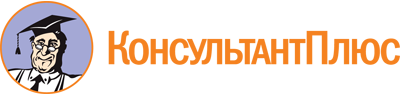 Постановление Правительства Пензенской обл. от 09.04.2018 N 212-пП
(ред. от 13.04.2020)
"Об утверждении Порядка подачи и рассмотрения жалоб на решения и действия (бездействие) исполнительных органов государственной власти (органов местного самоуправления муниципальных образований) Пензенской области и их должностных лиц, государственных гражданских (муниципальных) служащих и порядка подачи и рассмотрения жалоб на решения и действия (бездействие) многофункциональных центров Пензенской области и их работников при предоставлении государственных услуг"Документ предоставлен КонсультантПлюс

www.consultant.ru

Дата сохранения: 07.08.2020
 Список изменяющих документов(в ред. Постановлений Правительства Пензенской обл. от 05.06.2018 N 306-пП,от 26.10.2018 N 573-пП, от 22.02.2019 N 113-пП, от 13.04.2020 N 229-пП)Положения Порядка не применяются в случае, если федеральным законом, которым руководствуются при предоставлении государственной услуги исполнительный орган государственной власти (орган местного самоуправления муниципального образования) Пензенской области, многофункциональные центры Пензенской области, установлен порядок (процедура) подачи и рассмотрения жалоб на решения и действия (бездействие) органов, предоставляющих государственные услуги, их должностных лиц либо государственных гражданских (муниципальных) служащих, а также на решения и действия (бездействие) многофункциональных центров Пензенской области и их работников (пункт 5 данного документа).Список изменяющих документов(в ред. Постановлений Правительства Пензенской обл. от 05.06.2018 N 306-пП,от 13.04.2020 N 229-пП)Положения Порядка не применяются в случае, если федеральным законом, которым руководствуются при предоставлении государственной услуги исполнительный орган государственной власти (орган местного самоуправления муниципального образования) Пензенской области, многофункциональные центры Пензенской области, установлен порядок (процедура) подачи и рассмотрения жалоб на решения и действия (бездействие) органов, предоставляющих государственные услуги, их должностных лиц либо государственных гражданских (муниципальных) служащих, а также на решения и действия (бездействие) многофункциональных центров Пензенской области и их работников (пункт 5 данного документа).Список изменяющих документов(в ред. Постановлений Правительства Пензенской обл. от 05.06.2018 N 306-пП,от 13.04.2020 N 229-пП)